                                                                                                         Certifikát / informace o výrobku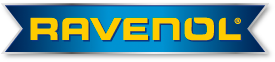 RAVENOL SCOOTER 2-Takt Fullsynth.SPECIFIKACE API TD |ISO-L-EGDVÝROBA PLNĚ SYNTETICKÁSCHVÁLENÍ JASO FD (049RAV153)DOPORUČENÍ APRILIA | HONDA | KYMCO | PEUGEOT | PIAGGIO |SUZUKI | VESPA | YAMAHARAVENOL SCOOTER 2-Takt Fullsynth. je vysoce kvalitní plně syntetický olej pro dvoutaktní motory.RAVENOL SCOOTER 2-Takt Fullsynth. je založen na Polyolesteru se speciálními vlastnostmi.estery a polyisobutylenem (PIB) pro optimální ochranu proti opotřebení.zabránění korozi, tvorbě úsad a samovznícení i při vysokém zatížení.RAVENOL SCOOTER 2-Takt Fullsynth. je optimalizován pro vzduchem i vodou chlazenédvoutaktní motory skútrů.Poznámky k použitíRAVENOL SCOOTER 2-Takt Fullsynth. lze obecně míchat s běžným benzínem v poměru 1:100.RAVENOL SCOOTER 2-Takt Fullsynth. je nejlepší volbou pro vzduchem a vodou chlazené dvoutaktní motory ve skútrech.RAVENOL SCOOTER 2-Takt Fullsynth. se používá k mazání vzduchem chlazených dvoutaktních benzínových motorů s velmivysokými otáčkami a nejvyšším zatížením.RAVENOL SCOOTER 2-Takt Fullsynth. je rovněž vhodný pro mazání dvoutaktních skútrů s vodním motorem.chlazením. Vhodný pro samostatné mazací systémy a samomíchací systémy.Všechny uvedené hodnoty jsou cca.hodnoty a podléhají na trhu běžným odchylkám. Veškeré údaje odpovídají podle nejlepšího vědomí současnému stavu našich poznatků a vývoje. Změny zůstávají vyhrazeny. Veškeré odkazy na normy DIN slouží pouze popisu zboží a nepředstavují žádnou záruku .V problematických případech vyžadujte technickou konzultaci.Ravensberger Schmierstoffvertrieb GmbHPostfach 1163                                                         D-33824 Werther                                                 Telefon:  05203-9719-0 Fax:  05203-9719-40/41VlastnostiJednotkaDataZkouška podleBarvaČervená-Viskozita při 40 ° C.mm ² / s67,9DIN 51 562Viskozita při 100 ° Cmm ² / s10,6DIN 51 562Viskozitní index VI144DIN ISO 2909